Presseinformation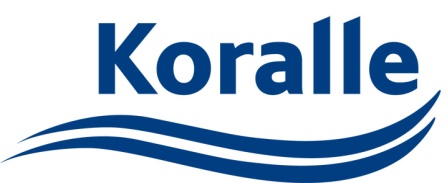 Zeit für Veränderung mit Koralle Wandsystem WS60:Neue Badwelt im HandumdrehenWunsch nach Veränderung im Badezimmer bei 42 % der Deutschen / Neuer Look fürs Bad auch ohne Komplettsanierung möglich / Attraktives Wandsystem ersetzt Fliesen im Duschbereich / Problemlose und kostengünstige Aufwertung des Bades durch intelligente Teilsanierung / Absolut wasserresistente Plattenlösung mit fugenlosen Verbindungen / Keine störenden Verbindungsprofile / Schnelle und saubere Montage auf vorhandene Untergründe / Langlebig, strapazierfähig, hygienisch und reinigungsfreundlich / In vier Standardgrößen lieferbar / Keine Spezialwerkzeuge notwendig / 12 Dekore in Naturstein-, Zement- und Lackoptik / Vlotho. Mit der seit Jahren steigenden Wertschätzung des Bades geht auch der Wunsch nach einer zeitgemäßen Ausstattung einher. So hat eine repräsentative Forsa-Studie ergeben, dass sich 42 % der Bundesbürger bereits nach spätestens zehn Jahren eine umfassende Renovierung wünschen. Fast ein Drittel davon spricht sich sogar für einen fünfjährigen Turnus aus. Derzeit liegt das Alter des deutschen Durchschnittsbades jedoch immer noch bei gut 20 Jahren. Viele Renovierungswillige schrecken aufgrund der vermeintlich hohen Kosten und des im Zuge der Sanierungsarbeiten entstehenden Schmutzes vor einer tatsächlichen Realisierung zurück. Dass eine individuelle, designorientierte Badneugestaltung jedoch auch ohne kosten- und reinigungsintensive Komplettrenovierung möglich ist, hat die Koralle Sanitärprodukte GmbH jetzt auf der SHK Essen mit der Vorstellung des neuen fugenlosen Wandsystems Koralle WS60 eindrucksvoll demonstriert. Die Verbindung der einzelnen Elemente erfolgt ohne Schienen. Dank eines Nut- und Federsystems ergibt sich eine unsichtbare Fuge, die darüber hinaus hohe Maßhaltigkeit und Dichtigkeit gewährleistet. Mit den absolut wasserresistenten Rückwänden lassen sich auch alte Duschbereiche im Nu extrem aufwerten. Eine Vielzahl optisch anspruchsvoller, fein aufeinander abgestimmter Dekore, die nach Belieben miteinander kombinierbar sind, schafft schon bei einer Teilmodernisierung ein ganz neues, aktuelles Badambiente. Nicht zuletzt werden moderne Bäder heute nicht mehr deckenhoch gefliest, sondern nur in den Spritzwasser ausgesetzten Bereichen mit wasserabweisenden Materialien ausgestattet.Das Koralle Wandsystem WS60 besteht aus einer 10,8 mm starken Mehrschichtverbundplatte, die aus 10 mm Kunststoff-Trägermaterial und 0,8 mm HPL-Beschichtung gefertigt ist. Dieser seit Jahrzehnten bewährte Werkstoff ist in der Kombination mit Duschsystemen neu. Neben einer glatten sowie leicht zu reinigenden Oberfläche bietet das System eine fugenlose Verarbeitung und ist nachweislich absolut wasserresistent. Dies ist auch ein Vorteil gegenüber anderen Angeboten auf dem Markt und vor allem gegenüber herkömmlicher Verfliesung, da durch die Fliesenfugen die Gefahr von Feuchteschäden im Bauwerk nie ganz ausgeschlossen werden kann. Das ausgereifte System kommt ohne optisch störende Verbindungsprofile aus und kann vom Fachmann durch einfaches Überkleben vorhandener Untergründe schnell, sauber und ohne Rissbildung aufgebracht werden. Die Montage erfolgt mit einem Spezialkleber, der eine einfache Justierung ermöglicht und unflexible Klebebänder verzichtbar macht. Die strapazierfähigen WS60-Platten sind kratz-, scheuer-, abrieb-, stoß- und schlagfest. Außerdem verfügen sie über eine hohe Lichtbeständigkeit. Ihre glatte, fugenlose Oberfläche macht sie darüber hinaus besonders hygienisch und reinigungsfreundlich. Das Koralle Rückwandsystem ist in den Standardgrößen 1.000 x 2.200, 1.000 x 2.600 sowie 1.300 x 2.200 und 1.300 x 2.600 mm lieferbar. Bei der Verkleidung größerer Flächen sorgen die passgenauen Nut- und Feder-Verbindungen für optisch nahtlose Übergänge. Um eine absolut stimmige Anmutung zu erreichen, sind auch die Oberseite und die vordere Sichtkante im jeweiligen Dekor beschichtet. Zur Anpassung an die individuellen räumlichen Gegebenheiten lassen sich die Koralle WS60-Platten mit handelsüblichen Schneidewerkzeugen leicht wie Holz bearbeiten. Auf Spezialwerkzeuge, wie sie beispielsweise bei Acrylplatten zum Schutz vor Abplatzungen notwendig sind, kann hier verzichtet werden.Mit zunächst zwölf unterschiedlichen Dekoren lassen sich selbst im Rahmen einer Teilsanierung ganz neue Dimensionen der Badgestaltung realisieren. Für ein Design in aktueller Natursteinoptik eignet sich Travertin in heller Kalksteinfärbung oder der dunkelgraue Ton Patina Rock. Puristen schätzen das betonartige Cloudy Cement. Zusätzlich werden fünf Farben in Lackoptik angeboten, die aufgrund ihrer trendunabhängigen Tonalität mit vielen Badmilieus harmonieren. In Hochglanz sind Weinrot, Elfenbein und Edelweiß erhältlich; Grau und Anthrazit verfügen über einen Metallic-Effekt. Bis auf den weinroten Farbton sind alle Wandsysteme auch in einer matten Variante lieferbar. Damit steht eine Oberflächenvielfalt für eine schnelle und einfache Sanierung im Privatbad und im Objektbereich zur Verfügung, die neue Maßstäbe setzt und auch beim Neubau viel Freiraum für eine individuelle Gestaltung lässt.Weitere Informationen bei: Koralle Sanitärprodukte GmbH, Postfach 1763, 32591 Vlotho, Telefon (0 57 33) 14-0, Telefax (0 57 33) 14-2 95, Internet: www.koralle.de TECHNO PRESSFließtext: 4.421 ZeichenBildunterschriften:<<1_Koralle WS60>>Das Koralle Wandsystem WS60 eröffnet – insbesondere bei der Teilsanierung von Bädern – ganz neue Dimensionen der individuellen Badgestaltung und harmoniert optimal mit den Duschwannen und -abtrennungen des Herstellers. Hier bildet die Natursteinoptik Patina Rock die Rückwand der Duschabtrennung Koralle S606Plus.<<2_Koralle WS60>>Die Koralle WS60-Wandsysteme bieten im Duschbereich eine attraktive Alternative zu herkömmlichen Fliesen. Die Platten werden absolut wasserdicht und fugenlos miteinander verbunden, so dass eine harmonische Einheit mit der Duschabtrennung entsteht. Die Cloudy-Cement-Rückwand bietet hier einen attraktiven Hintergrund für die Duschabtrennung Koralle S808. <<3_Koralle WS60>>Auch die Hochglanzvariante des Wandsystems WS60 in Elfenbeinoptik verbindet sich mit der neuen Duschabtrennung Koralle S606Plus zu einem eleganten Ensemble.<<4_Koralle WS60>>Die neuen Koralle WS60-Wandsysteme sind in zwölf Varianten erhältlich. Ob Natursteinoptik in Travertin oder Patina Rock, puristisches Industrial-Flair in Cloudy Cement oder unterschiedliche Lackvarianten in Weinrot, Elfenbein, Edelweiß, Grau und Anthrazit – mit den attraktiven Rückwänden lassen sich bei wenig Aufwand ganz individuelle Badatmosphären realisieren. Fotos: Koralle Sanitärprodukte GmbHVonKoralleAbteilung Marketing
Telefon
Fax 
E-Mail+49 (0)57 33 / 14-0
+49 (0)57 33 / 14-295
pr@koralle.deRedaktionTechno Press
Wolfgang D. Riedel
Postfach 10 04 49, 42004 WuppertalTelefon
Fax
E-Mail+49 (0)202 / 97010-30
+49 (0)202 / 97010-50
riedel@technopress.de4 Seite(n)4 Seite(n)